Para:			Nombre del ordenador del gasto			CargoDe:			Nombre del supervisor del contrato                                	Cargo del SupervisorAsunto:	Solicitud de cesión del contrato No. ___del ____.Fecha:							Respetada Doctora,De la manera más atenta solicito la cesión del Contrato de _______(tipo de contrato) No. ____ del _____ (indicar el número del contrato y el año), cuyo objeto es “____________”, a partir del día (día/mes/año, esta fecha no podrá ser anterior a la fecha de radicación del memorando) al señor(a) _________________ (nombre de la persona a la que se le va a ceder el contrato) quien cumple con el perfil del cedente y cuenta con la  idoneidad y experiencia para desarrollar las actividades objeto del contrato, teniendo en cuenta que mediante comunicación del  día (día/mes/año) el contratista solicitó la cesión del contrato, la cual avalo en mi calidad de supervisor(a) del contrato con la firma de este documento.De igual manera me permito certificar que el contratista cedente CUMPLIÓ a satisfacción con el objeto contractual del periodo comprendido entre ________ (día/mes/año en que se cumplieron los requisitos de perfeccionamiento o fue designado para ejercer la supervisión hasta día/mes/año en que se pretende que tenga efectos la cesión) y el pago de seguridad social y parafiscales (según sea el caso).El balance económico del contrato objeto de la solicitud, es el siguiente:Cordialmente,___________________________Firma del supervisorCargo del supervisorProyecto:Revisó: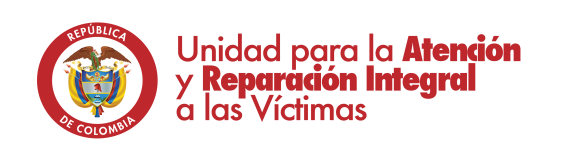 SOLICITUD CESIÒN DE CONTRATOCódigo:760.10.15-3760.10.15-3SOLICITUD CESIÒN DE CONTRATOVersión:0101PROCESO GESTIÓN CONTRACTUALFecha de Aprobación:Fecha de Aprobación:28-03-2014PROCEDIMIENTO PLANEACION CONTRACTUALPág:1 de 1CONCEPTO VALOR 1Valor total  del Contrato $ xxxxx2Valor Ejecutado por el Cedente (3+4) $xxxxx 3Valor Pagado al Cedente (Del xx de xxxx de 2013 al xx de xxx de 2013)$xxxxx 4Valor a pagar al cedente del xx de xxx de 2013 al xxx de xxx de 2013$xxxxx 5Valor por reintegrar a la Unidad o a liberar (cuando aplique)                  $xxxxx 6Saldo a ceder$xxxxx  